В соответствии со статьями 61 - 63 Гражданского кодекса Российской Федерации, статьей 19.1 Федерального закона от 12.01.1996 г. № 7-ФЗ «О некоммерческих организациях», руководствуясь постановлением администрации муниципального района «Печора» от 29.09.2011 г. № 1809 «Об утверждении Порядка создания, реорганизации, изменения типа и ликвидации муниципальных учреждений, а также утверждения уставов муниципальных учреждений и внесения в них изменений», в целях реализации постановления администрации муниципального района «Печора» от 23.06.2017 г. № 853 «Об утверждении Программы оздоровления муниципальных финансов (оптимизации расходов) муниципального образования муниципального района «Печора» на период 2017-2019 годы» администрация ПОСТАНОВЛЯЕТ: 1. Ликвидировать муниципальное казенное учреждение «Объединенное АвтоХозяйство» (далее-МКУ «ОАХ»).2. Создать ликвидационную комиссию МКУ «ОАХ» и утвердить ее состав:3. Ликвидационной комиссии:3.1. В течение трех рабочих дней со дня принятия настоящего постановления уведомить в письменной форме ИФНС России по городу Печоре о ликвидации МКУ «ОАХ».3.2. Опубликовать в средствах массовой информации, в которых опубликовываются данные о государственной регистрации юридического лица, сообщение о ликвидации МКУ «ОАХ» и о порядке и сроке заявления требований его кредиторами. 3.3. Установить срок для предъявления требований кредиторами МКУ «ОАХ» - 2 месяца со дня публикации данных о ликвидации МКУ «ОАХ» в соответствии с пунктом 3.2. настоящего постановления.3.4. Принять меры к выявлению кредиторов и получению дебиторской задолженности, а также письменно уведомить кредиторов о ликвидации МКУ «ОАХ».3.5. После окончания срока для предъявления требований кредиторами составить промежуточный ликвидационный баланс, который должен содержать сведения о составе имущества МКУ «ОАХ», перечне требований, предъявленных кредиторами, результатах их рассмотрения, а также о перечне требований, удовлетворенных вступившим в законную силу решением суда, независимо от того, были ли такие требования приняты ликвидационной комиссией, и представить на утверждение в администрацию муниципального района «Печора».3.6. Выплаты денежных сумм кредиторам МКУ «ОАХ» производить в порядке очередности, установленной статьей 64 Гражданского кодекса Российской Федерации, в соответствии с промежуточным ликвидационным балансом со дня его утверждения. 3.7. После завершения расчетов с кредиторами составить ликвидационный баланс и представить на утверждение в администрацию муниципального района «Печора». 4. Директору МКУ «ОАХ» Осташкову Д.А.:4.1. В течение трех рабочих дней со дня принятия настоящего постановления уведомить ГУ РК «Центр занятости населения города Печоры» о ликвидации МКУ «ОАХ» и расторжении трудовых договоров с работниками.4.2. В установленном законом порядке персонально и под роспись уведомить о ликвидации МКУ «ОАХ» работников учреждения.5. Настоящее постановление подлежит размещению на официальном сайте администрации муниципального района «Печора».Глава муниципального района-руководитель администрации                                                                 Н.Н. ПаншинаАДМИНИСТРАЦИЯ МУНИЦИПАЛЬНОГО РАЙОНА «ПЕЧОРА»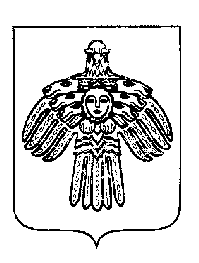 «ПЕЧОРА»  МУНИЦИПАЛЬНÖЙ  РАЙОНСААДМИНИСТРАЦИЯ ПОСТАНОВЛЕНИЕ ШУÖМПОСТАНОВЛЕНИЕ ШУÖМПОСТАНОВЛЕНИЕ ШУÖМ«  30  »       мая       2018 г.г. Печора,  Республика Коми           № 578  О ликвидации муниципального казенного учреждения «Объединенное АвтоХозяйство»Председатель ликвидационной комиссии:Председатель ликвидационной комиссии:Осташков Д.А. - директор МКУ «ОАХ»;Члены ликвидационной комиссии:Члены ликвидационной комиссии:Семенова Н.И.- специалист по кадрам МКУ «ОАХ», заместитель председателя;Потапова К.К. - заместитель начальника Управления культуры и туризма МР «Печора», секретарь комиссии;Буралкина С.И.- заведующий отделом имущественных отношений и казны КУМС МР «Печора»;Копачук Л.П.- директор МКУ «Централизованная бухгалтерия»;Чернявская Е.В.- главный бухгалтер МКУ «Централизованная бухгалтерия».